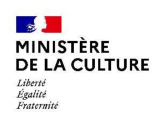 Direction régionale des affaires culturelles de BretagneService Education artistique et culturelleDOSSIER INSTRUCTIONrelatif à l'appel à projets d'éducation artistique et culturelle                                                                                année scolaire 2021-2022ILLE ET VILAINEDate d’ouverture de l’appel à projets : lundi 1er mars 2021Date limite de dépôt du dossier signé par tous les intervenants : vendredi 21 mai 2021RAPPELANNEXES  jointes - scannées avec le dossier de candidature:CV des intervenants – port folio – revue de presse - photosPrésentation complémentaire du projetDossier scanné en format PDF à nommer : 2021-DPT-numéro dpt-–Ville action_structure_etablt scolaireex : 2021-DPT-35-RENNES_STRUCTURE_ECOLE-PREVERTEn cas de fichiers lourds : adresser en We transfer ou contacter le service EAC pour utiliser un lien de téléchargement sécurisé.En cas de première demande de subvention à la DRAC en 2021, un dossier de demande de subvention de type CERFA et un RIB sont demandés.INFORMATIONSContact pour les structures culturelles :Ministère de la CultureDRAC BRETAGNEService EACHôtel de Blossac - 6 rue du Chapître - CS 2440535044 RENNES cedexTéléphone : 02 99 29 67 81courriel : eac.bretagne@culture.gouv.frPour toute information, les établissements scolaires sont invités à prendre contact avec les services de la DSDEN, de la DDEC de leur département ou de la DRAAF.Zone réservée au traitement administratif du dossierZone réservée au traitement administratif du dossierZone réservée au traitement administratif du dossierZone réservée au traitement administratif du dossierZone réservée au traitement administratif du dossierZone réservée au traitement administratif du dossierZone réservée au traitement administratif du dossierZone réservée au traitement administratif du dossierdate réceptiondossier completdossier à complétermanque :Observation :Observation :Observation :Observation :Observation :Observation :Observation :Observation :Critères :Territoire prioritairePublic prioritaireRésumé candidature (à saisir par le porteur)Résumé candidature (à saisir par le porteur)Résumé candidature (à saisir par le porteur)Résumé candidature (à saisir par le porteur)Résumé candidature (à saisir par le porteur)ProjetPériodeduauNom structure culturelleNom établt scolaireSituation géographique35CommuneDisciplinesType projetSTRUCTURE CULTURELLESTRUCTURE CULTURELLESTRUCTURE CULTURELLENom structure Nom structure Adresse Rue Adresse Code PostalAdresse CommuneSIRET SIRET n° licence entrepreneur du spectacle n° licence entrepreneur du spectacle Représentant(e) légal(e)NomReprésentant(e) légal(e)FonctionMédiateur(trice) référent(e)NomMédiateur(trice) référent(e)TéléphoneMédiateur(trice) référent(e)CourrielContact administratifNomContact administratifTéléphoneContact administratifCourriel INTERVENANT (S) ARTISTIQUE (S) - OBLIGATOIRE : joindre CV et/ou revue de presseINTERVENANT (S) ARTISTIQUE (S) - OBLIGATOIRE : joindre CV et/ou revue de presseINTERVENANT (S) ARTISTIQUE (S) - OBLIGATOIRE : joindre CV et/ou revue de presseNom – Prénom – nom association ou compagnieNom – Prénom – nom association ou compagnieInterventionNbre heures InterventionRémunération horaire TTC (€/heures)ETABLISSEMENT (S) SCOLAIRE (S)Nom établissementNom établissementAdresse Rue Adresse Code PostalAdresse CommuneResponsable de l’actionNom (s)Responsable de l’actionTéléphoneResponsable de l’actionCourrielPROJETPROJETTitre du projet :1- Objectifs pédagogiques, artistiques et culturels du projet :2 - classe (s) concernée (s)nombre :2 - classe (s) concernée (s)niveau :Nombre d’élèves concernésNombre d’élèves concernés3 - Continuité d’une action :NONOUIannée 1année 2année 34 - Contenus des actions et progression       (détailler les étapes en précisant pour chacune d'elles le rôle de l'artiste)5 - Calendrier de réalisation  :PériodeduauDuréeFréquence d’intervention6- Description du partenariat entre l’établissement scolaire, la structure culturelle et les autres partenaires impliqués sur le territoire :7- Mode d’évaluation envisagé (ne pas négliger cette rubrique) :8 – Financement :L'établissement scolaire ainsi que la structure culturelle s'engagent à ce que la subvention de la DRAC ne couvre pas intégralement le coût du projet.L’aide du ministère de la Culture ne peut pas excéder 5 000 €.BUDGET PREVISIONNEL (charges = dépenses)(à saisir impérativement – complément en annexe possible)BUDGET PREVISIONNEL (charges = dépenses)(à saisir impérativement – complément en annexe possible)BUDGET PREVISIONNEL (charges = dépenses)(à saisir impérativement – complément en annexe possible)BUDGET PREVISIONNEL (charges = dépenses)(à saisir impérativement – complément en annexe possible)CHARGES(toutes charges comprises)MONTANTPRODUITSMONTANTRémunération des artistes et intervenantsNombre d’heures = €Ministère de la Culture-DRAC €Déplacements, repas et frais divers €Rectorat - DAAC €Fournitures diverses €DRAAF €Frais de communication €Conseil Régional €Autres charges €Conseil Départemental€EPCI €Commune (s) €Partenaires culturels €Recettes propres€Autres€TOTAL€TOTAL€Avis de l’I.E.N. de la circonscription (pour le 1er degré) :Avis de l’I.E.N. de la circonscription (pour le 1er degré) :Avis de l’I.E.N. de la circonscription (pour le 1er degré) :Date :Nom :Signature :Avis du chef d’établissement (pour le second degré public ou privé) :Avis du chef d’établissement (pour le second degré public ou privé) :Avis du chef d’établissement (pour le second degré public ou privé) :Date : :Cachet et signature de la directionde l’école ou de l’établissement :Cachet et signaturede la structure culturelle :Nom du signataire et fonction :Nom du signataire et fonction :